Verbindliche Fächerwahl für die Hauptphase der GOS  am GaS   (Abgabe bis Mi 07.02.24)                                         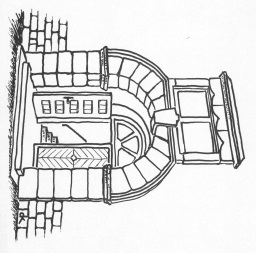 
*Schüler*Innen, die Religionslehre als Prüfungsfach wählen möchten, müssen alle Kurse sowohl in der Einführungs- als auch in der Hauptphase im Religionsunterricht ihrer Konfession belegt haben.                                Klasse:    Bi-Zweig                   SprachenzweigName:Konfession:Vorname:Geb.-Datum:Ge muss in der Klassenstufe 11 mindestens als zweistündiger GK belegt werden (Abwahl erst nach 11 unter bestimmten Bedingungen möglich).In der Klassenstufe 11 sind 11 Fächer zum Erreichen von mindestens 34 Wochenstunden zu belegen.Zu belegen sind in den vier Halbjahren mindestens 42 Kurse und durchschnittlich 34 Wochenstunden.Ein Fach kann nur dann Prüfungsfach im Abitur sein, wenn es ab der Einführungsphase (10, 11, 12) durchgehend belegt war.Ge muss in der Klassenstufe 11 mindestens als zweistündiger GK belegt werden (Abwahl erst nach 11 unter bestimmten Bedingungen möglich).In der Klassenstufe 11 sind 11 Fächer zum Erreichen von mindestens 34 Wochenstunden zu belegen.Zu belegen sind in den vier Halbjahren mindestens 42 Kurse und durchschnittlich 34 Wochenstunden.Ein Fach kann nur dann Prüfungsfach im Abitur sein, wenn es ab der Einführungsphase (10, 11, 12) durchgehend belegt war.Ge muss in der Klassenstufe 11 mindestens als zweistündiger GK belegt werden (Abwahl erst nach 11 unter bestimmten Bedingungen möglich).In der Klassenstufe 11 sind 11 Fächer zum Erreichen von mindestens 34 Wochenstunden zu belegen.Zu belegen sind in den vier Halbjahren mindestens 42 Kurse und durchschnittlich 34 Wochenstunden.Ein Fach kann nur dann Prüfungsfach im Abitur sein, wenn es ab der Einführungsphase (10, 11, 12) durchgehend belegt war.Ge muss in der Klassenstufe 11 mindestens als zweistündiger GK belegt werden (Abwahl erst nach 11 unter bestimmten Bedingungen möglich).In der Klassenstufe 11 sind 11 Fächer zum Erreichen von mindestens 34 Wochenstunden zu belegen.Zu belegen sind in den vier Halbjahren mindestens 42 Kurse und durchschnittlich 34 Wochenstunden.Ein Fach kann nur dann Prüfungsfach im Abitur sein, wenn es ab der Einführungsphase (10, 11, 12) durchgehend belegt war.Ge muss in der Klassenstufe 11 mindestens als zweistündiger GK belegt werden (Abwahl erst nach 11 unter bestimmten Bedingungen möglich).In der Klassenstufe 11 sind 11 Fächer zum Erreichen von mindestens 34 Wochenstunden zu belegen.Zu belegen sind in den vier Halbjahren mindestens 42 Kurse und durchschnittlich 34 Wochenstunden.Ein Fach kann nur dann Prüfungsfach im Abitur sein, wenn es ab der Einführungsphase (10, 11, 12) durchgehend belegt war.Ge muss in der Klassenstufe 11 mindestens als zweistündiger GK belegt werden (Abwahl erst nach 11 unter bestimmten Bedingungen möglich).In der Klassenstufe 11 sind 11 Fächer zum Erreichen von mindestens 34 Wochenstunden zu belegen.Zu belegen sind in den vier Halbjahren mindestens 42 Kurse und durchschnittlich 34 Wochenstunden.Ein Fach kann nur dann Prüfungsfach im Abitur sein, wenn es ab der Einführungsphase (10, 11, 12) durchgehend belegt war.Ge muss in der Klassenstufe 11 mindestens als zweistündiger GK belegt werden (Abwahl erst nach 11 unter bestimmten Bedingungen möglich).In der Klassenstufe 11 sind 11 Fächer zum Erreichen von mindestens 34 Wochenstunden zu belegen.Zu belegen sind in den vier Halbjahren mindestens 42 Kurse und durchschnittlich 34 Wochenstunden.Ein Fach kann nur dann Prüfungsfach im Abitur sein, wenn es ab der Einführungsphase (10, 11, 12) durchgehend belegt war.Ge muss in der Klassenstufe 11 mindestens als zweistündiger GK belegt werden (Abwahl erst nach 11 unter bestimmten Bedingungen möglich).In der Klassenstufe 11 sind 11 Fächer zum Erreichen von mindestens 34 Wochenstunden zu belegen.Zu belegen sind in den vier Halbjahren mindestens 42 Kurse und durchschnittlich 34 Wochenstunden.Ein Fach kann nur dann Prüfungsfach im Abitur sein, wenn es ab der Einführungsphase (10, 11, 12) durchgehend belegt war.Ge muss in der Klassenstufe 11 mindestens als zweistündiger GK belegt werden (Abwahl erst nach 11 unter bestimmten Bedingungen möglich).In der Klassenstufe 11 sind 11 Fächer zum Erreichen von mindestens 34 Wochenstunden zu belegen.Zu belegen sind in den vier Halbjahren mindestens 42 Kurse und durchschnittlich 34 Wochenstunden.Ein Fach kann nur dann Prüfungsfach im Abitur sein, wenn es ab der Einführungsphase (10, 11, 12) durchgehend belegt war.Ge muss in der Klassenstufe 11 mindestens als zweistündiger GK belegt werden (Abwahl erst nach 11 unter bestimmten Bedingungen möglich).In der Klassenstufe 11 sind 11 Fächer zum Erreichen von mindestens 34 Wochenstunden zu belegen.Zu belegen sind in den vier Halbjahren mindestens 42 Kurse und durchschnittlich 34 Wochenstunden.Ein Fach kann nur dann Prüfungsfach im Abitur sein, wenn es ab der Einführungsphase (10, 11, 12) durchgehend belegt war.Ge muss in der Klassenstufe 11 mindestens als zweistündiger GK belegt werden (Abwahl erst nach 11 unter bestimmten Bedingungen möglich).In der Klassenstufe 11 sind 11 Fächer zum Erreichen von mindestens 34 Wochenstunden zu belegen.Zu belegen sind in den vier Halbjahren mindestens 42 Kurse und durchschnittlich 34 Wochenstunden.Ein Fach kann nur dann Prüfungsfach im Abitur sein, wenn es ab der Einführungsphase (10, 11, 12) durchgehend belegt war.Ge muss in der Klassenstufe 11 mindestens als zweistündiger GK belegt werden (Abwahl erst nach 11 unter bestimmten Bedingungen möglich).In der Klassenstufe 11 sind 11 Fächer zum Erreichen von mindestens 34 Wochenstunden zu belegen.Zu belegen sind in den vier Halbjahren mindestens 42 Kurse und durchschnittlich 34 Wochenstunden.Ein Fach kann nur dann Prüfungsfach im Abitur sein, wenn es ab der Einführungsphase (10, 11, 12) durchgehend belegt war.Ge muss in der Klassenstufe 11 mindestens als zweistündiger GK belegt werden (Abwahl erst nach 11 unter bestimmten Bedingungen möglich).In der Klassenstufe 11 sind 11 Fächer zum Erreichen von mindestens 34 Wochenstunden zu belegen.Zu belegen sind in den vier Halbjahren mindestens 42 Kurse und durchschnittlich 34 Wochenstunden.Ein Fach kann nur dann Prüfungsfach im Abitur sein, wenn es ab der Einführungsphase (10, 11, 12) durchgehend belegt war.Ge muss in der Klassenstufe 11 mindestens als zweistündiger GK belegt werden (Abwahl erst nach 11 unter bestimmten Bedingungen möglich).In der Klassenstufe 11 sind 11 Fächer zum Erreichen von mindestens 34 Wochenstunden zu belegen.Zu belegen sind in den vier Halbjahren mindestens 42 Kurse und durchschnittlich 34 Wochenstunden.Ein Fach kann nur dann Prüfungsfach im Abitur sein, wenn es ab der Einführungsphase (10, 11, 12) durchgehend belegt war.Ge muss in der Klassenstufe 11 mindestens als zweistündiger GK belegt werden (Abwahl erst nach 11 unter bestimmten Bedingungen möglich).In der Klassenstufe 11 sind 11 Fächer zum Erreichen von mindestens 34 Wochenstunden zu belegen.Zu belegen sind in den vier Halbjahren mindestens 42 Kurse und durchschnittlich 34 Wochenstunden.Ein Fach kann nur dann Prüfungsfach im Abitur sein, wenn es ab der Einführungsphase (10, 11, 12) durchgehend belegt war.Ge muss in der Klassenstufe 11 mindestens als zweistündiger GK belegt werden (Abwahl erst nach 11 unter bestimmten Bedingungen möglich).In der Klassenstufe 11 sind 11 Fächer zum Erreichen von mindestens 34 Wochenstunden zu belegen.Zu belegen sind in den vier Halbjahren mindestens 42 Kurse und durchschnittlich 34 Wochenstunden.Ein Fach kann nur dann Prüfungsfach im Abitur sein, wenn es ab der Einführungsphase (10, 11, 12) durchgehend belegt war.Ge muss in der Klassenstufe 11 mindestens als zweistündiger GK belegt werden (Abwahl erst nach 11 unter bestimmten Bedingungen möglich).In der Klassenstufe 11 sind 11 Fächer zum Erreichen von mindestens 34 Wochenstunden zu belegen.Zu belegen sind in den vier Halbjahren mindestens 42 Kurse und durchschnittlich 34 Wochenstunden.Ein Fach kann nur dann Prüfungsfach im Abitur sein, wenn es ab der Einführungsphase (10, 11, 12) durchgehend belegt war.Ge muss in der Klassenstufe 11 mindestens als zweistündiger GK belegt werden (Abwahl erst nach 11 unter bestimmten Bedingungen möglich).In der Klassenstufe 11 sind 11 Fächer zum Erreichen von mindestens 34 Wochenstunden zu belegen.Zu belegen sind in den vier Halbjahren mindestens 42 Kurse und durchschnittlich 34 Wochenstunden.Ein Fach kann nur dann Prüfungsfach im Abitur sein, wenn es ab der Einführungsphase (10, 11, 12) durchgehend belegt war.Ge muss in der Klassenstufe 11 mindestens als zweistündiger GK belegt werden (Abwahl erst nach 11 unter bestimmten Bedingungen möglich).In der Klassenstufe 11 sind 11 Fächer zum Erreichen von mindestens 34 Wochenstunden zu belegen.Zu belegen sind in den vier Halbjahren mindestens 42 Kurse und durchschnittlich 34 Wochenstunden.Ein Fach kann nur dann Prüfungsfach im Abitur sein, wenn es ab der Einführungsphase (10, 11, 12) durchgehend belegt war.Ge muss in der Klassenstufe 11 mindestens als zweistündiger GK belegt werden (Abwahl erst nach 11 unter bestimmten Bedingungen möglich).In der Klassenstufe 11 sind 11 Fächer zum Erreichen von mindestens 34 Wochenstunden zu belegen.Zu belegen sind in den vier Halbjahren mindestens 42 Kurse und durchschnittlich 34 Wochenstunden.Ein Fach kann nur dann Prüfungsfach im Abitur sein, wenn es ab der Einführungsphase (10, 11, 12) durchgehend belegt war.Ge muss in der Klassenstufe 11 mindestens als zweistündiger GK belegt werden (Abwahl erst nach 11 unter bestimmten Bedingungen möglich).In der Klassenstufe 11 sind 11 Fächer zum Erreichen von mindestens 34 Wochenstunden zu belegen.Zu belegen sind in den vier Halbjahren mindestens 42 Kurse und durchschnittlich 34 Wochenstunden.Ein Fach kann nur dann Prüfungsfach im Abitur sein, wenn es ab der Einführungsphase (10, 11, 12) durchgehend belegt war.LeistungskurseLeistungskurseGrundkurseGrundkurseGrundkurseGrundkurseGrundkurseGrundkurseGrundkurseGrundkurseGrundkurseGrundkurseGrundkurseGrundkurseGrundkurseGrundkurseGrundkurseGrundkurseGrundkurseKombinationsnummer Kombinationsnummer Genau 3 Kernfächer (De, Ma, FS), dabei genau 1 Mal eine aus der Sekundarstufe I fortgeführte FS Genau 3 Kernfächer (De, Ma, FS), dabei genau 1 Mal eine aus der Sekundarstufe I fortgeführte FS Genau 3 Kernfächer (De, Ma, FS), dabei genau 1 Mal eine aus der Sekundarstufe I fortgeführte FS Genau 3 Kernfächer (De, Ma, FS), dabei genau 1 Mal eine aus der Sekundarstufe I fortgeführte FS Wahlmöglichkeiten gemäß KombinationstafelWahlmöglichkeiten gemäß KombinationstafelWahlmöglichkeiten gemäß KombinationstafelWahlmöglichkeiten gemäß KombinationstafelWahlmöglichkeiten gemäß KombinationstafelWahlmöglichkeiten gemäß KombinationstafelWahlmöglichkeiten gemäß KombinationstafelWahlmöglichkeiten gemäß KombinationstafelWahlmöglichkeiten gemäß KombinationstafelWahlmöglichkeiten gemäß KombinationstafelWahlmöglichkeiten gemäß KombinationstafelWahlmöglichkeiten gemäß KombinationstafelWahlmöglichkeiten gemäß KombinationstafelWahlmöglichkeiten gemäß KombinationstafelWahlmöglichkeiten gemäß Kombinationstafel5-stündig5-stündig4-stündig4-stündig4-stündig4-stündig3-stündig3-stündig3-stündig3-stündig3-stündig2-stündig2-stündig2-stündig2-stündig2-stündig2-stündig2-stündig2-stündigLK-1LK-21 weiteres Kernfach1 weiteres KernfachWeitere FS Weitere FS GWGWNWNWNWKFRL*GWMa, De, FSMa, De, FS, GW,NW, In, Sp, Bk, Mu,
Re, Rk, EtMa, De, FSMa, De, FSFr, En,
La, Sn,Sn neuFr, En,
La, Sn,Sn neuEk, PoEk, PoBi, Ch, PhBi, Ch, PhBi, Ch, PhSpBk,Mu Rk, Re,  EtGe
Wl, In, Pi,
Bk, Mu, DS, SF Wl, In, Pi,
Bk, Mu, DS, SF Wl, In, Pi,
Bk, Mu, DS, SF Wl, In, Pi,
Bk, Mu, DS, SF Fächersumme
≥ 11Stundensumme
≥ 34Ort, DatumUnterschrift Schüler(in) Unterschrift Erziehungsberechtigte(r)Abkürzungen der Fächer:Fr: 	FranzösischEn:	EnglischLa:	LateinSn:	SpanischSn neu: Sn neu einsetzendDe:	DeutschMa:	Mathematik Ek:	ErdkundePo:	Politik Ge:	GeschichteBi:	Biologie
Ch:	ChemiePh:	PhysikRe:	ev. Rel.Rk : kath. Rel.Et:	Allg. EthikSp:	SportBK:	Bild.KunstMu:	Musik Wl:	WirtschaftslehreIn:	InformatikSF:	SeminarfachDS:	Darstellendes SpielPi:	Philosophie